Definition1.1	Maternity leave is the aggregate of paid and unpaid leave of absence granted in accordance with the provisions as set out below. Maternity Leave All teachers, regardless of length of service, are entitled to 52 weeks’ Maternity Leave. The 52 weeks comprises 26 weeks’ Ordinary and 26 weeks’ Additional Maternity Leave. Maternity Leave can begin from a date not earlier than the 11th week before the Expected Week of Childbirth (EWC), unless childbirth has taken place prior to this. The period of Maternity Leave may commence on any day of the week. During the Maternity Leave period all the employee’s contractual terms and conditions, with the exception of remuneration, continue to apply.Compulsory Maternity Leave3.1	An employee is required to take compulsory maternity leave of 2 weeks starting on the day on which childbirth occurs.4.	Transfer of Maternity Leave4.1	New regulations give parents of children due, or matched for adoption, on or after 3 April 2011, greater flexibility in how they use maternity and paternity provisions through the introduction of Additional Paternity Leave and Pay – For further information please refer to the Policy on Paternity Leave and Pay.5.	Maternity Pay5.1	An employee with less than 26 weeks’ continuous service at the beginning of the 15th week before the EWC will have no entitlement to maternity pay. She may, however, be entitled to Maternity Allowance payable through the Department of Work and Pensions.5.2 	An employee with at least 26 weeks’ continuous service at the beginning of the 15th week before the EWC is entitled to be paid:Occupational Maternity Pay (OMP) and Statutory Maternity Pay (SMP) at the appropriate rate for the first 13 weeks. Taken together, these payments will be equal to the employee’s normal salary, and where eligible,SMP for the remaining 26 week period, provided that the employee’s average weekly earnings are not less than the lower earnings limit for National Insurance contribution liability.5.3	Any previous employment with councils, employers listed in the Redundancy Payment (Local Government) (Modification) Order 1990 (as amended) and any other employment deemed by the council to be relevant, should be counted as continuous service (as defined in the Employment Rights Act 1996) subject to a gap in employment not exceeding one working week.5.4	Other than Keeping in Touch Days (as described in 13.1), when an employee returns to work before the full Maternity Leave period, then her entitlement to any balance of maternity leave and maternity pay ceases. The employee will receive her normal salary from the date of her return to work.6.	Notification of Start of Maternity Leave 6.1	To qualify for maternity leave and pay, an employee must notify the council in writing of:The fact that she is pregnantThe expected week of childbirth or the actual date of the birth, if this has already occurred; andThe date she wishes Maternity Leave to commence (the notified leave date).6.2	The notification set out above must be given to the council not later than 21 days before maternity leave commences, or as soon as is reasonably practicable.6.3	Confirmation of the pregnancy and expected date of childbirth should be given in the form of a maternity certificate (form MAT B1) from a registered medical practitioner or midwife.  7.	Notification of Birth7.1	An employee should notify the council, as soon as is reasonably practicable, of the date of the birth of her child.8.	Notification of Return from Maternity Leave 8.1	An employee who wishes to return to work earlier than the end of the Maternity Leave period must give the council 28 days’ notice. If the appropriate notice is not given, the council may postpone her return for up to 28 days (but not to a date later than the end of the ML period).8.2	No notification is required for an employee returning to work on the first working day following the end of the ML period.


9.	Antenatal Care9.1	A pregnant employee shall be allowed to take such reasonable time off, without loss of pay, as is required to attend for antenatal care, on production of evidence of appointments.
9.2     A prospective father, or the spouse, civil partner or partner of a pregnant woman, can take unpaid time off to attend up to two antenatal appointments. It is expected that normally no more than half a day is needed for an antenatal appointment, but the leave includes the time needed to travel to the appointment and any waiting time needed at the appointment, and can be for a maximum of six and a half hours on each occasion.	The employee needs to confirm:that he or she: is the expectant mother's spouse, civil partner or partner, orthe child's father;that the purpose of the time off is to accompany the expectant mother to an antenatal appointment;that the appointment in question is made on the advice of a registered medical practitioner, registered midwife or registered nurse; andthe date and time of the appointment.The employee should endeavour to give his/her line manager as much notice as possible of when he/she needs the time off for the antenatal appointment and, wherever possible, try to arrange them as near to the start or end of the working day as possible. Employees and managers should ensure that the appropriate form (P30a is complete and forwarded to Payments Section.10.	Stillbirth and Neonatal Death10.1	In the event of a stillbirth after 24 weeks of pregnancy, or neonatal death an employee is entitled to maternity leave and pay provisions.11.	Sick Leave and Maternity Leave11.1	Where an employee is absent before the start of the maternity leave period due to illness, the absence will be treated as sickness absence except when the undernoted applies. This includes absence due to miscarriage (that is, prior to the 24th week of pregnancy).11.2	If an employee is absent because of pregnancy related illness, and there are fewer than four weeks before her baby is due, she will be deemed to have commenced ML.11.3	Where an employee is unable to return to work after the ML period has ended, or on the date previously notified, due to sickness, the normal sickness notification and certification procedures will apply.12.	Annual Leave - Maternity 12.1	Annual leave shall accrue during the period of Ordinary and Additional maternity leave.12.2	A teacher or music instructor will accrue annual leave, in accordance with Section 5, para 5.3 to 5.5 of the SNCT Conditions of Service during the period of her ML.12.3   An education support officer, quality improvement officer or educational psychologist will accrue annual leave, in accordance with Section 5, paras 5.12 to 5.15 of the SNCT	Conditions of Service during the period of ML.12.4	Maternity leave shall either fall within one leave year or span two leave years. Statutory leave must be provided and must be taken by the employee for each leave year spanned by the period of maternity leave.12.5	An employee on maternity leave which spans two leave years shall receive at the end of the first leave year, a statement which notifies: the leave taken to the commencement of the maternity period and the leave accrued during the maternity period in that leave year (contractual entitlement minus leave taken). The balance will be carried forward into the next leave year.12.6	When an employee has notified the Council of the intended date of return, the Council will issue a statement of the employee’s annual leave entitlement effective at that date, including any balance of statutory leave which will require to be taken. 12.7	On return from maternity leave the employee shall take any remaining statutory leave in that leave year. Where it is not practicable to take that leave in full or in part, any balance will be carried forward into the next leave year but must be taken as leave. The timing of this leave shall take account of the needs of the service and,In the case of teachers and music instructors, should normally be taken in the term in which the return to work takes place, or within the following term; orIn the case of education support officers, quality improvement officers and educational psychologists, should normally be taken as soon as possible following the return to work.  12.8.	The balance of annual leave in excess of statutory leave, accrued during the period of maternity leave shall be taken following the end of the maternity leave period. The timing of this leave is subject to the overriding needs of the service and,In the case of teachers and music instructors, the accrued leave can be directed to be taken during the days of school closure, with payment to be arranged in accordance with Section 5, Para 5.7 of the SNCT Conditions of Service, with any remaining leave to be taken in the term in which the return to work takes place, or within the following term; or In the case of education support officers, quality improvement officers and educational psychologists, should normally be taken as soon as possible following the return to work.12.9	Where an employee gives written notice to the council that she does not intend to return to work at the end of her ML period, the council will make a payment in lieu of leave accrued during the ML period. This is in accordance with the provisions in Section 5, Para 5.8 of the SNCT Conditions of Service.12.10	Teachers who have been on maternity leave for an ‘entire’ year will be entitled to 40 days paid leave on return from Maternity Leave or payment in lieu. Where accrued leave is directed to be taken during days of school closure, an additional payment will be made for each day of leave, in accordance with Part 2, Section 1, para 1.8 of the SNCT Conditions of Service. 13.	Keeping in Touch Days 13.1	During both ML and AL an employee is allowed up to ten days at work with normal pay as Keeping In Touch Days, without bringing the ML or AL period to an end. Normal pay will be an amount inclusive of SMP, SAP or Maternity Allowance, as appropriate. These days do not have to be consecutive and can be used for training or any other activity which enables the employee to keep in touch with the place of employment. Keeping In Touch Days can only be taken following agreement between the employer and the employee on both the activity and timing. The Code of Practice on Keeping In Touch Days should be the basis for arrangements for such days.13.2	The SNCT recommends the following as examples of good practice, which may be undertaken in Keeping in Touch Days:Attending INSET days, as set out in the school calendar.Team teaching with the teacher covering the leave, particularly in the weeks preceding the date of return. Attending CPD events, including participating in annual review discussions. Attending team or departmental meetings.Work shadowing a colleague or liaison with a colleague.13.3	Where the employee on maternity holds a promoted post the SNCT strongly advises that the employee should not resume those duties for Keeping in Touch Days or break the contract of the employee who had taken the post on temporary responsibility. This would not preclude a Keeping in Touch Day to be used for work shadowing or liaison, as set above.13.4	The Regulations make it clear that an employer and employee are allowed to make reasonable contact during maternity leave to discuss such issues as the return to work. This would not constitute ‘work’ and would not therefore count towards the 10 days.13.5	If you do participate in a KIT day(s), then you should notify Human Resources of the date(s) of these on the tear off slip on your entitlement letter indicating your return to work date. Human Resources will notify Payments of the dates for record keeping purposes.13.6	If you exceed the ten ‘Keeping in Touch’ days, and work for the Council in any particular week you are disqualified from receiving Statutory Maternity Pay for that week.  Any Statutory Maternity Pay lost in this way is always lost at the standard rate first.14.	Pension14.1	The council will continue to make full pension contributions during the period of paid ML or AL. 15.	Continuous ServiceAll periods of maternity leave count towards continuous service.16.	Childcare Vouchers16.1	All employees with parental responsibilities are eligible to access childcare vouchers, free of Tax and National Insurance through the Childcare Vouchers Scheme.  To find out how much you could save please contact:Employers for Childcare on 0800 028 3008Additional information can be accessed in the SNCT website:www.snct.org.ukSECTION A	 TO BE COMPLETED AND FORWARDED TO THE HEAD TEACHER SECTION B 	TO BE COMPLETED BY THE HEAD TEACHER AND SENT TO EDUCATION SERVICES OFFICER (STAFFING),   THE MORAY COUNCIL, HIGH STREET, ELGIN IV30 1BXSuggestions by Head Teacher as to the filling of the vacancy:SECTION C	 FOR EDUCATION STAFFING USETHE MORAY COUNCIL - EDUCATIONAL SERVICESMATERNITY LEAVE AND PAY - TEACHING STAFFNOTES OF GUIDANCE FOR EMPLOYEESAPPLICATION FOR MATERNITY LEAVE - TEACHING STAFFName (Mrs Miss Ms Etc)Payroll N°Payroll N°Payroll N°AddressPost CodePost CodePost CodeName of SchoolClass(es) taughtClass(es) taughtClass(es) taughtClass(es) taughtAppointment heldSubjects taught (where appropriate)Subjects taught (where appropriate)Subjects taught (where appropriate)Date of appointment to The Moray CouncilDate of appointment to The Moray CouncilDate of appointment to The Moray CouncilDate of appointment to The Moray CouncilDate of appointment to The Moray CouncilDates of previous service with any other Local AuthorityDates of previous service with any other Local AuthorityDates of previous service with any other Local AuthorityDates of previous service with any other Local AuthorityDates of previous service with any other Local AuthorityExpected date of childbirth                                                                    (Please attach, or forward as soon as possible, Form MAT B1Certificate confirming the expected date of childbirth, which may be obtained from your G.P. or midwife)Expected date of childbirth                                                                    (Please attach, or forward as soon as possible, Form MAT B1Certificate confirming the expected date of childbirth, which may be obtained from your G.P. or midwife)Expected date of childbirth                                                                    (Please attach, or forward as soon as possible, Form MAT B1Certificate confirming the expected date of childbirth, which may be obtained from your G.P. or midwife)Expected date of childbirth                                                                    (Please attach, or forward as soon as possible, Form MAT B1Certificate confirming the expected date of childbirth, which may be obtained from your G.P. or midwife)Expected date of childbirth                                                                    (Please attach, or forward as soon as possible, Form MAT B1Certificate confirming the expected date of childbirth, which may be obtained from your G.P. or midwife)Date when you wish maternity leave to begin                                               Date when you wish maternity leave to begin                                               Date when you wish maternity leave to begin                                               Date when you wish maternity leave to begin                                               Date when you wish maternity leave to begin                                               Do you intend to take: (please tick)Do you intend to take: (please tick)Ordinary Maternity Leave (26 weeks) OML +  Additional Maternity Leave (Maximum 52 weeks) Any other defined number of weeks Ordinary Maternity Leave (26 weeks) OML +  Additional Maternity Leave (Maximum 52 weeks) Any other defined number of weeks Ordinary Maternity Leave (26 weeks) OML +  Additional Maternity Leave (Maximum 52 weeks) Any other defined number of weeks Ordinary Maternity Leave (26 weeks) OML +  Additional Maternity Leave (Maximum 52 weeks) Any other defined number of weeks Ordinary Maternity Leave (26 weeks) OML +  Additional Maternity Leave (Maximum 52 weeks) Any other defined number of weeks Ordinary Maternity Leave (26 weeks) OML +  Additional Maternity Leave (Maximum 52 weeks) Any other defined number of weeks Ordinary Maternity Leave (26 weeks) OML +  Additional Maternity Leave (Maximum 52 weeks) Any other defined number of weeks Ordinary Maternity Leave (26 weeks) OML +  Additional Maternity Leave (Maximum 52 weeks) Any other defined number of weeks Is it your intention to return to work after your period of maternity leaveIs it your intention to return to work after your period of maternity leaveIs it your intention to return to work after your period of maternity leaveIs it your intention to return to work after your period of maternity leaveIs it your intention to return to work after your period of maternity leaveYES/NO*YES/NO*YES/NO*YES/NO*YES/NO*Signature of TeacherSignature of TeacherSignature of TeacherDateDateAdvertise vacancy forCommentsSignature of Head TeacherDatePost to be advertisedYES/NO*Signature of ESO (Staffing)Date signed and passed to HR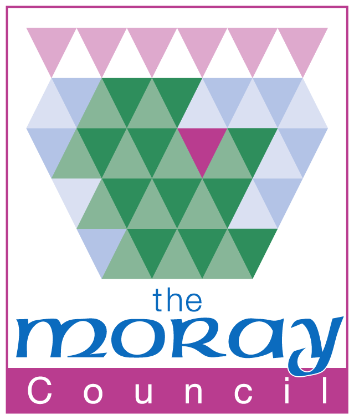 